UVODPrema članku 28. stavka 9. Zakona o odgoju i obrazovanju u osnovnoj i srednjoj školi (NN, broj 87/08.,86/09., 92/10., 90/11.,5/12., 16/12., 86/12., 126/12. – pročišćeni tekst i 94/13., 152/14., 7/17, 68/18, 98/19., 64/20, 151/22) godišnjim planom i programom rada školske ustanove utvrđuje se mjesto, vrijeme, način i izvršitelji poslova, a sadrži u pravilu:podatke o uvjetima radapodatke o izvršiteljima poslovagodišnji kalendar radapodatke o dnevnoj i tjednoj organizaciji radatjedni i godišnji broj sati po razredima i oblicima odgojno-obrazovnog radaplanove rada ravnatelja, učitelja, te stručnih suradnikaplanove rada školskog odbora i stručnih tijelaplan stručnog osposobljavanja i usavršavanja, u skladu s potrebama školepodatke o ostalim aktivnostima u funkciji odgojno-obrazovnog rada i poslovanja školske ustanove.1. PODACI O UVJETIMA RADA	Odlukom o mreži osnovnih škola u općini Čaglin školsko područje obuhvaća ulicu Vladimira Nazora u Čaglinu, te prostore u mjestima Djedina Rijeka, Ruševo i Ljeskovica jer Škola u svom sastavu ima 3 područne škole. Jedna prometnica vodi do škole, koja nema prometnih znakova upozorenja i sigurnosti. Demografska kretanja stanovništva utječu na promjenu broja učenika u matičnoj školi i područnim  školama, pa bilježimo pad broja učenika.          Odgojno-obrazovni rad organizira se u 9 općih učionica, 1 informatičkoj učionici i sportskoj dvorani.  Zgrada PŠ Ljeskovica ima dvije učionice, zbornicu, sanitarni čvor te funkcionalni hodnik. Dvorište je asfaltirano, s elementima za odvijanje sata tjelesne i zdravstvene kulture za vrijeme lijepog vremena.  Zgrada PŠ Ruševo ima šest učionica, od kojih su dvije u funkciji (od toga je jedna kao učionica za tjelesni i zdravstveni odgoj, a druga je učionica) zbornicu i sanitarni čvor. Dvorište je asfaltirano, ograđeno, s elementima za odvijanje nastave tjelesne i zdravstvene kulture. Zgrada PŠ Djedina Rijeka ima dvije učionice, zbornicu, učionicu za tjelesnu i zdravstvenu kulturu, sanitarni čvor za žensku i mušku djecu, hodnik i spremište.Dvorište je asfaltirano, s elementima za odvijanje nastave tjelesne i zdravstvene kulture. Stanje školskog prostora sa stajališta kvantitete zadovoljava osnovne pedagoške i higijensko zdravstvene kriterije za sve aktivnosti koje čine odgojno-obrazovni program osnovne škole. Tjelesna i zdravstvena kultura se odvija u dvorani. Podovi na hodnicima su dotrajali i teško se održavaju. Što se tiče nastavnih sredstava i pomagala, sve učionice su opremljene LCD projektorima. Nastava fizike, biologije i kemije održava se u nespecijaliziranim učionicama što otežava izvođenje pokusa, stoga planiramo obnovu i rekonstrukciju dvorišne zgrade u kabinet biologije, kemije i fizike koja bi imala radna mjesta načinjena od materijala koji su otporni na kemikalije i visoke temperature, opskrbljena vodom i električnom energijom. U školskom parku Matične škole se nalazi sjenica. 	U školskoj godini 2023./2024. Odlukom Ministarstva znanosti i obrazovanja Škola je odabrana za provedbu Eksperimentalnog programa „Osnovna škola kao cjelodnevna škola – Uravnotežen, pravedan, učinkovit i održiv sustav odgoja i obrazovanja“. Eksperimentalni program provodit će se 4 školske godine.1.1. Podaci o upisnom područjuUpisno područje naše škole prostorno je veliko, prometna povezanost Čaglina i ostalih naselja vrlo je loša, gotovo ne postoji. Školski autobusi jedina su prometna povezanost s tim naseljima. 1.2.  Unutrašnji školski prostoriFunkcionalnost školskog prostora (broj klasičnih učionica, specijaliziranih učionica, knjižnice, informatičke učionice), opće opreme te eventualne teškoće u ostvarivanju odgojno-obrazovnih zadaća i programa kojima su uzrok prostorni uvjeti ili oprema, što bitno nedostaje u odnosu na normative u Pedagoškom standardu osnovnoškolskog sustava odgoja i obrazovanja.Oznaka stanja opremljenosti do 50%..1, od 51-70%..2, od 71-100%..31.3. Školski okoliš 1.4. Nastavna sredstva i pomagalaIstaknuti opremljenost škole nastavnim sredstvima i pomagalima (ocjena stanja i potrebe).Oznaka stanja opremljenosti do 50%..1, od 51-70%..2, od 71-100%..31.4.1. Knjižni fond školeUnijeti podatke o knjižničnom fondu: broj naslova za učenike i učitelje.1.5. Plan obnove i adaptacije2. PODACI O IZVRŠITELJIMA POSLOVA I NJIHOVIM RADNIM ZADUŽENJIMA U          2023./2024. ŠKOLSKOJ GODINI Podaci o odgojno-obrazovnim radnicimaPodaci o učiteljima razredne nastave2.1.2. Podaci o učiteljima predmetne nastave2.1.3. Podaci o ravnatelju i stručnim suradnicima2.1.4. Podaci o pripravnicimaPodaci o ostalim radnicima školeTjedna zaduženja odgojno-obrazovnih radnika školeTjedna zaduženja učitelja razredne nastaveTjedna zaduženja učitelja predmetne nastave – sunčani satiTjedna zaduženja ravnatelja i stručnih suradnika školeTjedna zaduženja ostalih radnika škole3. PODACI O ORGANIZACIJI RADA RASPORED DEŽURSTVAŠkola radi u jednoj smjeni. Svaki dan dežura po četiri učitelja i spremačice u MŠ Čaglin. Učitelji  dežuraju tijekom od 07,20-15:05, raspoređeni u grupe. Jedna spremačica radi od 9:00 do 17:00, druga od 6:10, pa od 13:00 do 18:00, te se izmjenjuju po tjednima. Spremačica u dvorani radi od 7:00 do 15:00. 3.2. Godišnji kalendar rada  3.7. Podaci o broju učenika i razrednih odjela u MŠ Čaglin3.8. Podaci o učenicima i razrednim odjelima u Područnim školamaPŠ LJESKOVICAPŠ DJEDINA RIJEKAPŠ RUŠEVONastava u Matičnoj školi i PŠ izvodi se u jednoj smjeni. Učenici u matičnu školu  dolaze autobusima Autotrans d.d. Cres.3.8.1. Primjereni oblik školovanja po razredima i oblicima rada u MŠ ČaglinPŠ Ruševo, PŠ Djedina Rijeka i PŠ Ljeskovica nemaju učenika s primjerenim oblikom školovanjaUčenici su uključeni u redovan rad razrednog odjela s istom satnicom kao i ostaliučenici, ali rade po prilagođenom programu, odnosno uz individualizirani pristup. U izradi iprovođenju prilagođenog programa stručnu pomoć učiteljima/učiteljicama pruža školskapedagoginja.4.  TJEDNI I GODIŠNJI BROJ SATI PO RAZREDIMA I OBLICIMA ODGOJNO-     OBRAZOVNOG RADA 4.1. Tjedni i godišnji broj nastavnih sati za obvezne nastavne predmete po razredima Planirani sati vezani su uz godišnje programe za određeno odgojno-obrazovno područje, koji se nalaze u prilogu, a njihovo ostvarenje prati se dnevno prema rasporedu sati u Razrednoj knjizi pojedinog razrednog odjela (T – tjedni broj sati; G – godišnji broj sati).4.2. PLAN IZVANUČIONIČNA NASTAVE (IZLETI, EKSKURZIJE I SL.)4.3. Tjedni broj nastavnih sati za oblike odgojno-obrazovnog rada u izbornoj nastavi4.7. IZVANNASTAVNE AKTIVNOSTI5. PLANOVI RADA RAVNATELJA, ODGOJNO-OBRAZOVNIH I OSTALIH RADNIKA5.1. Plan rada ravnateljaOŠ Stjepana Radića ČaglinGODIŠNJI PLAN I PROGRAM RADA STRUČNOG SURADNIKA –PEDAGOGAšk. god. 2023./2024.I  POSLOVI PRIPREME ZA OSTVARENJE ŠKOLSKOG PROGRAMA* Analiza ostvarenja Plana i programa u protekloj školskoj godini* Izrada Plana i programa rada pedagoga škole* Sudjelovanje u izradi Kurikuluma i Godišnjeg plana i programa škole* Izrada školskog preventivnog programa  i vođenje* Utvrđivanje kalendara školskih aktivnosti* Pomoć pri izradi plana nabave potrebnih nastavnih sredstava* Izrada plana individualnog stručnog usavršavanja* Izrada plana profesionalne orijentacije* Pomoć učiteljima prilikom planiranja i programiranja nastavnog gradivaVRIJEME: kolovoz, rujan     ( planirano 176 sati)II  STRUČNO PEDAGOŠKI RAD I SURADNJA S UČENICIMA * Priprema za rad u Str.povjeren. za upis u I razred osnovne škole	(ožujak)* Utvrđivanje zrelosti djece za upis u I razred osnovne škole	  (travanj,svibanj)* Formiranje odjela učenika I. razreda u MŠ i PRO			 (lipanj)* Formiranje odjela učenika V. razreda				 (lipanj)* Prihvat i uključivanje učenika koji su promijenili školu                (tijekom godine)* Izvannastavne aktivnosti - upoznavanje učenika s njima i anketiranje ( rujan)* Izborna nastava - upoznavanje učenika s izbornim predmetima	  (rujan)* Rad s razrednim odjelima               			             (tijekom godine)* Osposobljavanje učenika za samostalan rad                                   (tijekom godine)VRIJEME: tijekom godine     ( planirano 160 sati )II. 1.  RAD S UČENICIMA POSEBNIH POTREBA        -----------------------------------------------------------* Identifikacija učenika s posebnim potrebama/s teškoćama i darovitih/		                                        ( tijekom godine)* Rad s novopridošlim učenicima				     (tijekom godine)* Rad s odgojno zapuštenim učenicima			      (tijekom godine)* Opservacija djece s teškoćama u razvoju                          	     (tijekom godine)VRIJEME: tijekom godine     ( planirano 250 sati )II. 2.  PROF. INFORMIRANJE I USMJERAVANJE UČENIKA* Održavanje predavanja za učenike u svezi odabira zanimanja            (veljača)* Organizacija posjeta SŠ - zanimanja u srednjim školama u Županiji  (travanj)* Savjetodavna pomoć				                              (travanj)* Provođenje ankete radi profesionalne orijentacije		                  (ožujak)* Uspostavljanje i vođenje dokumentacije o prof. orijentaciji	      (tijekom godine)VRIJEME: tijekom godine     ( planirano 80 sati )II. 3.  ZDRAVSTVENA I SOCIJALNA ZAŠTITA UČENIKA          --------------------------------------------------------------------* Organizacija zdravstvenog praćenja učenika		             (tijekom godine) * Rad na zdravstvenom odgoju i kulturi				 (tijekom godine)* Skrb o higijeni i ekologiji odgojno obrazovnog okruženja	 (tijekom godine)* Rad na poboljšanju međuljudskih odnosa				 (tijekom godine)* Praćenje i upoznavanje sa socijalnim prilikama učenika	             (tijekom godine)* Pomoć učenicima u ostvarivanju njihovih prava			 (tijekom godine)VRIJEME: tijekom godine     ( planirano 260 sati )III  STRUČNO - PEDAGOŠKI RAD I SURADNJA S UČITELJIMA -----------------------------------------------------------------------------------------* Analiza i valorizacija ostvarivanja nastavnih PIP-a                        (siječanj i srpanj)* Inovacije - provođenje, praćenje i vrednovanje		             (tijekom godine)* Suradnja s razrednicima ( sat razrednika, analize, planiranje )      ( tijekom godine) * Pomoć učiteljima - početnicima					(tijekom godine)* Rad u povjerenstvu za uvođenje pripravnika			(tijekom godine)* Individualni rad s učiteljima				            (tijekom godine)* Neposredno praćenje kvalitete izvođenja nastavnog procesa	(tijekom godine)* Priprema i sudjelovanje u radu UV, RV i aktiva	                        (tijekom godine)* Pomoć razredniku 8. razreda u radu na profes. orijentaciji            (siječanj)* Organizacija obilježavanja prigodnih datuma i priredbi                (tijekom godine)* Savjetovanje učitelja u radu s učenicima s teškoćama                  (tijekom godine)* Povjerenik CK za OŠ Stjepana Radića Čaglin                              (tijekom godine )* Voditelj ŠPP u školi                                                                      (tijekom godine )VRIJEME: tijekom godine     (planirano 260 sati )IV. STRUČNO - PEDAGOŠKI RAD I SURADNJA S RODITELJIMA* Utvrđivanje socio-ekonomskog statusa roditelja		             (tijekom godine) * Individualni savjetodavni rad s roditeljima		          	 (tijekom godine)* Održavanje roditeljskih sastanaka  				         	 (tijekom godine)* Informiranje roditelja o profesionalnom usmjeravanju 	            (tijekom godine)* Org. i sudjelov. u zajedničkom druženju svih subjekata                (tijekom godine)* Rad na povećanju kvalitete roditeljstva			             (tijekom godine)* Rad s Vijećem roditeljima						 (tijekom godine) VRIJEME: tijekom godine     ( planirano 200 sati )V  STRUČNO PEDAGOŠKI RAD I SURADNJA S RAVNATELJICOM ŠKOLE* Evaluacija Godišnjeg PIP-a škole za prošlu šk. godinu	           (kolovoz)* Suradnja u izradi zaduženja učitelja	-dio		           (kolovoz)* Suradnja u praćenju kvalitete izvođenja nastave i INA	           (tijekom godine)* Zajednički preventivni i kurativni rad s učenicima	           (tijekom godine)* Suradnja u primjeni pedagoških mjera			           (tijekom godine)* Suradnja u organizaciji javne i kulturne djelatnosti škole            (tijekom godine)* Praćenje stručnog usavršavanja učitelja			            (tijekom godine)* Suradnja u rješavanju tekućih problema          	                       (tijekom godine)VRIJEME: tijekom cijele godine     ( planirano 90 sati )VI. RAD I SURADNJA S OKRUŽENJEM ŠKOLE* Suradnja s Ministarstvom znanosti, obrazovanja i sporta          (tijekom godine) * Suradnja sa Županijskim odjelom za dr .djelatnosti                  (tijekom godine)* Suradnja sa Stručnim povjerenstvom u PSŽ županiji                (tijekom godine)* Suradnja sa socijalnim i zdravstvenim ustanovama	         (tijekom godine)* Suradnja sa Zavodom za zapošljavanje			         (tijekom godine)* Suradnja s vjerskim ustanovama				         (tijekom godine)* Suradnja sa stručnim suradnicima OŠ i SŠ	                                (tijekom godine)* Suradnja s kulturnim, prosvjetnim i sportskim društvima         (tijekom godine)* Suradnja s PU Požeško-slavonskom, PP Pleternica	        (tijekom godine)* Suradnja sa Školskim novinama-članci                                     (tijekom godine) VRIJEME: tijekom godine     ( planirano 70 sati )VII. STRUČNO USAVRŠAVANJE ODGOJNO-OBRAZ. DJELATNIKA VII. 1.  STRUČNO USAVRŠAVANJE UČITELJA            ------------------------------------------------------* Praćenje rada i pomoć pripravnicima			        (tijekom godine) * Predavanja i pedagoške radionice za učitelje		        (tijekom godine)* Suradnja s vanjskim stručnjacima o temama   važnim za rad s učenicima                                                        (tijekom godine)VRIJEME: tijekom godine     ( planirano 75 sati )VII. 2.  INDIVIDUALNO  STRUČNO USAVRŠAVANJE PEDAGOGA * Praćenje stručne literature                     		               (tijekom godine)* Skupno str. usavršavanje izvan škole                                    (tijekom godine)* Stručno-konzultativni rad sa stručnjacima		               (tijekom godine)VRIJEME: tijekom godine     ( planirano 90 sati )VIII. BIBLIOTEČNO - INFORMACIJSKA DJELATNOST* Poticanje učenika i učitelja na korištenje literature	      (tijekom godine)* Izrada zidnih novina i plakata s tematskim podacima             (tijekom godine)* Usavršavanje u informatizacijskoj pismenosti                        (tijekom godine)VRIJEME: tijekom godine     ( planirano 40 sati )	IX. PRAĆENJE REALIZACIJE I VRJEDNOVANJE ZADANIH       I OSTVARENIH CILJEVAIX. 1.  PERMANENTNO VRJEDNOVANJE OSTVARENIH CILJEVA*Analiza rada pedagoga                                                              (srpanj/kolovoz)* Polugodišnja analiza ostvarenja školskog programa	       (siječanj)* Godišnja analiza ostvarenja školskog programa                       (srpanj)VRIJEME: tijekom godine     ( planirano 90 sati )IX. 2.  UTVRĐIVANJE MJERA ZA UNAPREĐIVANJE RADA* Provođenje projekta Škola bez nasilja                                       (tijekom godine) * Detekcija i prijedlozi za rješavanje internih str. problema         (tijekom godine)                                       * Izrada projekata                                                                          (tijekom godine)* Provođenje kurikularnog pristupa u školi                                  (tijekom godine)VRIJEME: tijekom godine     (planirano 240 sati )5.4. Plan rada stručnog suradnika knjižničara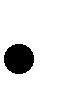 GODIŠNJI I MJESEČNI PLAN I PROGRAM RADAŠKOLSKE KNJIŽNICE ZA ŠKOLSKU GODINU 2023./2024.Mjesec: IX.Odgojno-obrazovni rad s učenicima: broj sati 45Pomoć učenicima u izboru literature za obradu tema i referataUpoznavanje učenika s knjižnicom i oblicima rada u školskoj knjižnici za sve prve razrede, posudba, izvod iz pravilnika o radu knjižnicePomoć učenicima u istraživačkom radu u knjižniciStručni rad i informacijska djelatnost: broj sati 25Izrada godišnjih planova i programa rada: knjižnice, kulturnih aktivnosti, nabave  Ispis inventarne knjige i reinventarizacija građeDnevna i mjesečna statistika korištenja građe u knjižniciKulturna i javna djelatnost knjižnice: broj sati 3Planiranje kulturnih sadržaja za ovu školsku godinu23.09. Međunarodni dan kulturne baštine Europski dan jezika Stručno usavršavanje: broj sati 5Sudjelovanje na stručnim aktivima školskih knjižničara – Županijsko vijećePraćenje novih kataloga nakladnika i novih izdanjaPraćenje nove stručne, pedagoške i metodičke literature i periodikeSuradnja s ravnateljem i računovođom škole: broj sati 2 sataIzrada okvirnog financijskog plana knjižnice, narudžbe i nabava u školskoj knjižniciAkcije i načini za kupnju knjižnog fonda u ovoj školskoj godini     •    Narudžba stručnih i pedagoških časopisa i ostale periodike za ovu školsku godinu-MJESEC X. 1. Odgojno-obrazovni rad s učenicima: broj sati 40 Pripremanje učenika za samostalno korištenje raznih izvora znanjaUpoznavanje učenika s knjižnicom2. Stručni rad i informacijska djelatnost: broj sati  20Dnevna i mjesečna statistika o korištenju knjižnične građeNarudžba novih knjiga u suradnji s učiteljimaNabava i obrada novih knjigaInformiranje nastavnika o novoj građi u knjižnici 3. Suradnja s ravnateljem i računovođom: broj sati 2Suradnja s razrednicima svih razredaSuradnja s ravnateljem u svezi opremanja (NOVE) knjižnice i čitaonice4. Kulturna i javna djelatnost: broj sati 405.10. Svjetski dan učitelja15.10. Mjesec hrvatske knjige 23.10. Hrvatski jezik u Saboru (.)29.10. Međunarodni dan školskih knjižnica5. Stručno usavršavanje: broj sati 4Suradnja s drugim školskim knjižnicama; Agencija za odgoj i obrazovanje RHPregled sve novije stručne i pedagoške literature   • Čitanje pregleda i recenzija novije stručne literature i novih brojeva periodike-MJESEC: XI.1. Odgojno-obrazovni rad s učenicima: broj sati 40Upute za pisanje referata  i samostalnih radova, izrada plakata i prezentacijaPedagoška pomoć pri realizaciji nastavnih sadržaja, sadržaja slobodnih aktivnosti i izvannastavnih aktivnostiPosudba lektire i stručne literature učenicima2. Stručni rad i informacijska djelatnost: broj sati 28Obrada novih knjiga – inventarizacija, klasifikacija i dr.Formiranje kataloga knjižnicePraćenje i evidencija korištenja knjižne građe u knjižnici – dnevna i mjesečna posudba, statistika posudbe3. Kulturna i javna djelatnost: broj sati 416.11. Međunarodni dan tolerancije19.11. Dan sjećanja na Vukovar 24. 11. Dan hrvatskog kazališta4. Stručno usavršavanje: broj sati 5Praćenje stručne i pedagoške literature, aktualne periodike, kataloga nakladnika, čitanje recenzija i prikaz novih stručnih knjigaSuradnja sa Agencijom za odgoj i obrazovanje RH5. Suradnja s ravnateljem i nastavnicima: broj sati 4Suradnja s voditeljima stručnih aktiva   •     Pomoć nastavnicima u realizaciji nastavnih sati i određenih sadržaja, izborom literature, i sl.-MJESEC: XII.1. Odgojno-obrazovni rad s učenicima: broj sati 35Svakodnevni rad s učenicima, uz pomoć u obradi samostalnih radova iz pojedinih predmetaPosudbeni rad s učenicima u knjižniciIzrada bibliografskih popisa za pojedine teme i područja2. Stručni rad i informacijska djelatnost: 30Dopuna popisa novim naslovima Obrada novih knjigaStatistika posudbe za ovaj mjesec3. Kulturna i javna djelatnost knjižnice: broj sati 701.12. Dan borbe protiv AIDS-a10.12. Dan prava čovjeka – pravo na svoj jezik 18. – 23. 12. – Božićno vrijeme4. Stručno usavršavanje: broj sati 6Praćenje novih izdanja stručne literature kao i pedagoško-metodičke literature za nastavnike5. Suradnja s ravnateljem škole i računovođom: broj sati 2Dogovor s ravnateljem škole o provedbi svih akcija i poslova u knjižniciSuradnja s računovođom u svezi ostvarenja financijskog plana nabave u knjižniciIzvještaj o stanju knjižničnog fonda do 31.12. 2023.MJESEC: I.1. Odgojno-obrazovni rad s učenicima: broj sati 30Posudba lektire učenicimaRad s učenicima u izvannastavnim i slobodnim aktivnostima – suradnja i pomoć u realizaciji sadržaja dramske i drugih grupaRad s učenicima u razrednoj zajednici, uz primjenu knjižnične građe2. Stručni rad i informacijska djelatnost: broj sati 35Obrada novih knjiga , sređivanje fonda na policama, nove oznake i smještajInventarizacija knjižnične građe 3. Kulturna i javna djelatnost knjižnice: broj sati 3Uređenje panoa knjižniceDan međunarodnog priznanja HrvatskeDan sjećanja na holokaust4. Stručno usavršavanje: broj sati 8Praćenje nove stručne literature i periodikeNova pedagoška, metodička, psihološka i ostala literatura u knjižnici5. Suradnja s ravnateljem i računovođom škole: broj sati 4Dogovor o daljnjem radu u knjižnici: nabava fonda i narudžba časopisaZavršetak prvog polugodišta, prisustvovanje sjednicama Učiteljskog vijećaIzvještaj računovođi o stanju knjižničnog fonda u protekloj godini –  stanje fonda, nabava, pokloniMJESEC: II1. Odgojno-obrazovni rad s učenicima: broj sati 45Grupni rad s učenicima iz pojedinih nastavnih predmeta u obradi pojedinih temaSluženje primarnim i sekundarnim izvorima znanja Rad s učenicima na posudbi i pedagoška pomoć u obradi zadanih tema i referata2. Stručni rad i informacijska djelatnost: broj sati 20Obrada nove i neobrađene knjižnične građePisanje novih naljepnica i UDK oznaka za knjigeStatistika posudbe za ovaj mjesec3. Kulturna i javna djelatnost knjižnice: broj sati 7Suradnja s prof. hrvatskog jezika u slobodnim aktivnostima (literarna, jezična, novinarska i sl.)Rad s učenicima - 14.02. – Valentinovo 4. Stručno usavršavanje: broj sati 5Suradnja s Matičnom službom službom GKP5. Suradnja s ravnateljem i nastavnicima škole: broj sati 3Priprema i izvođenje nastavnih sati u knjižnici         Suradnja s razrednicima na obradi izabranih tema uz pomoć knjižnične građe.MJESEC: III.1. Odgojno-obrazovni rad s učenicima: broj sati 45Rad s učenicima na posudbi knjižnične građePedagoška pomoć, savjeti i sugestije2. Stručni rad i informacijska djelatnost: broj sati 20Obrada nove knjižne građeReklasifikacija građe po novim UDK oznakama – pisanje signaturnih naljepnica Statistika posudbe za ovaj mjesec3. Kulturna i javna djelatnost knjižnice: broj sati 76. – 12. 03. - Dani hrvatskog jezika22.03. Svjetski dan zaštite voda 27. 03. – Svjetski dan kazališta 4. Stručno usavršavanje: broj sati 5Suradnja s Gradskom knjižnicom PožegaPraćenje stručne literature, bibliografija5. Suradnja s ravnateljem i nastavnicima škole: broj sati 3Suradnja s predmetnim nastavnicima u provedbi nastavnih sadržajaPomoć u radu grupa slobodnih aktivnosti u izbornoj nastaviSuradnja s ravnateljem škole i računovođom u provedbi nabavne politike u knjižnici MJESEC: IV.1. Odgojno-obrazovni rad s učenicima: broj sati 30Rad s učenicima: posudba, pomoć u izboru literature, obrada zadanih tema, izrada tematskih bibliografija i sl.Rad s učenicima u izbornoj nastavi u suradnji s predmetnim nastavnicima 2. Stručni rad i informacijska djelatnost: broj sati 20Stručni rad u knjižnici: obrada građeStatistika za ovaj mjesec o korištenju knjižnične građe.3. Kulturna i javna djelatnost knjižnice: broj sati 1007.04. – Svjetski dan zdravlja22. i 23. 04. – Hrvatski i svjetski dan knjige22.04. – Dan planeta Zemlje4. Stručno usavršavanje: broj sati 10Priprema za Proljetnu školu školskih knjižničara5. Suradnja s ravnateljem i nastavnicima škole: broj sati 5Suradnja s razrednicima, stručnim aktivima i predmetnim nastavnicimaSuradnja s ravnateljem škole u svezi tekućih poslova u knjižnici, osobito u vezi fonda, nabave i sl.  -MJESEC: V.1. Odgojno-obrazovni rad s učenicima: broj sati 40Redovni rad s učenicima: posudba, pomoć u obradi svih tema, referata i samostalnih radovaRad s učenicima u slobodnim aktivnostima, osobito dramska skupina2. Stručni rad i informacijska djelatnost: broj sati 20Izrada statistike za sve razrede – mjesečna i godišnja posudba, te razredna posudbaStručna obrada građe u knjižnici3. Kulturna i javna djelatnost knjižnice: broj sati 13    5. 05. – Dan hrvatske enciklopedije15. 05. – Međunarodni dan obitelji18. 05. – Međunarodni dan muzeja 4. Stručno usavršavanje: broj sati 2Prisustvovanje stručnim skupovima knjižničaraProljetna škola knjižničara – tema «ČITANJE»Posjet izložbama i promocijama  novih knjiga i sl.5. Suradnja s ravnateljem i nastavnicima škole: broj sati 5Suradnja s razrednicima osmih razreda u svezi dugovanja i razduživanja s knjižnom građomSuradnja s nastavnicima voditeljima izborne nastave i pomoć u realizaciji nastavnih sati-MJESEC:VI.1. Odgojno-obrazovni rad s učenicima: broj sati 25Završetak posudbe za učenike, potraživanja za povratom sve posuđene knjižnične građe, razduživanje učenika s knjižničnom građomPotraživanje svih knjiga od učenika2. Stručni rad i informacijska djelatnost: broj sati 50Provođenje djelomične revizije građe, osobito one koja se najviše koristila; uspoređivanje zaduženja i stanja na policamaIzrada statistike za sve razredeUlaganje svih vraćenih knjiga na police – razduživanje profesoraPriprema knjižnice za provedbu potpune REVIZIJE fonda3. Kulturna i javna djelatnost knjižnice: broj sati 2Predstavljanje školskog lista u čitaoniciObilježavanje Svjetskog dana zaštite čovjekove okoline – 05.06.4. Suradnja s ravnateljem i nastavnicima škole: broj sati 3Suradnja s ravnateljem i računovođom škole u svezi provedbe REVIZIJE fonda u školskoj  knjižnici, formiranje Komisije za provedbu REVIZIJE, vraćanje svih posuđenih knjiga, razduživanje i ulaganje na policePrisustvovanje sjednicama Učiteljskog vijećaMJESEC:VIII.Stručni rad u knjižnici, suradnja s razrednicima, ravnateljem i računovođom škole: broj sati 50Sumiranje rezultate rada u knjižnici za ovu školsku godinuSređivanje svih statistika i dnevnika radaProvođenje REVIZIJE u školskoj knjižnici i  komisijski pregled fondaIzvještaj računovođi o materijalnom stanju knjižničnog fonda, prinovama, donacijama i vrijednosti fonda i stanju nakon provedene REVIZIJESređivanje inventarnih knjigaSređivanje plakata, tematskih mapa i materijala pripremanih kroz godinuGodišnji izvještaj o radu školske knjižnicePlaniranje i programiranje za sljedeću školsku godinu6. PLAN RADA ŠKOLSKOG ODBORA I STRUČNIH TIJELA6.1. Plan rada Školskog odboraRad Školskog odbora utvrđen je člankom 46. Statuta škole i sastaje se prema potrebama Škole tijekom cijele školske godine.6.2. Plan rada Učiteljskog vijeća6.3. Plan rada Razrednog vijećaRazredno vijeće čine učitelji koji izvode nastavu u razrednom odjelu.6.4. Plan rada Vijeća roditeljaRad Vijeća roditelja utvrđen je člankom 180. Statuta škole i sastaje se prema potrebama tijekom cijele godine. Članovi Vijeća roditelja nalazi se u privitku.PLAN I PROGRAM RADA VIJEĆA RODITELJAU ŠKOLSKOJ 2023./2024. GODINI                                                                                                                  Predsjednik Vijeća rodiljaVioleta Pamer6.4. Plan rada Vijeća učenikaSvrha Vijeća učenika je ostvarivanje bolje suradnje učenika i njihovo lakše i izravnije komuniciranje s učiteljima, Učiteljskim vijećem, Razrednim vijećem, Vijećem roditelja i ostalim općinskim institucijama. Sastavljeno je od 12 članova (po jedan predstavnik svakog razrednog odjela). Vijeće učenika vodi pedagoginja škole Ljiljana Đurđević.Vijeće učenika djeluje na humanitarno-duhovnom, obrazovnom, kulturnom, informativnom i tehničkom području rada naše škole. Vijeće učenika svojim prijedlozima, primjedbama i aktivnostima sudjeluje u rješavanju pitanja važnih za učenike škole, a posebno: raspravlja i daje mišljenje na akte škole kojima se reguliraju prava i obveze učenika, daje mišljenje o Pravilniku o kućnom redu škole, podnose prijedloge stručnim tijelima škole u rješavanju pedagoških i suradničkih odnosa u školi. Posebno sudjeluju u radu Učiteljskog vijeća kada se raspravlja o pitanjima važnim za učenike, ali bez prava odlučivanja. Vijeće učenika sastaje se prema potrebi i inicijativi učenika.Članovi Vijeća učenika nalaze se u privitku.7. PLAN STRUČNOG OSPOSOBLJAVANJA I USAVRŠAVANJAStručni skupovi –Uključenost u oblike usavršavanja izvan škole uz dodatnu evidenciju u osobniku svakog učitelja. U školi redovito radi Aktiv učitelja razredne nastave. Aktivi predmetne nastave u našoj školi odvijaju se u dva područja, društvena i prirodna grupa predmeta.Svi učitelji predmetne nastave uključeni su u stručne skupove učitelja predmetne nastave na razini Županije, također je svim učiteljima predmetne nastave omogućeno uključivanje u višednevne skupove ako do njihova organiziranja dođe u tijeku školske godine.Svi radnici u odgoju i obrazovanju dužni su izraditi u suradnji s ravnateljicom i pedagogom škole plan i program pojedinačnog stručnog usavršavanja za školsku 2023./2024. godinu. Za sve učitelje na internet stranicama Agencije za odgoj i obrazovanje nalaze se rasporedi koji su napisani u dva vremenska dijela: od siječnja do kolovoza i od rujna do prosinca. 8. PODACI O OSTALIM AKTIVNOSTIMA U FUNKCIJI ODGOJNO-OBRAZOVNOG RADA I POSLOVANJA ŠKOLSKE USTANOVE 8.1. Plan kulturne i javne djelatnosti PLAN ORGANIZIRANJA KULTURNIH DJELATNOSTI ŠKOLE(i po potrebi lokalne samouprave tijekom godine)Osim ovih aktivnosti škola će organizirati:susrete s Odsjekom za japanski jezik na Filozofskom fakultetu u Zagrebu;suradnja s Filozofskim fakultetom u Zagrebu;sudjelovanje u kulturno-umjetničkim programima izvan škole (kazalište, kino-predstave);sudjelovanje u natjecanju LIDRANO, kao i znanost mladima;sudjelovanje na školskim i županijskim natjecanjimaizložba učeničkih ručnih radova u Matičnoj školi;uređenje spomen obilježja hrvatskim braniteljima za Dan državnosti, za Dan svih svetih posjet povijesnim i kulturnim spomenicima RH8.2. Plan zdravstveno-socijalne zaštite učenikaOSNOVNA ŠKOLA                          STJEPANA RADIĆA ČAGLIN   		ŠKOLSKI PREVENTIVNI 					PROGRAMPlan za školsku 2023./2024. godinuRujan, 2023. godineU V O DOsnovna škola Stjepana Radića Čaglin ima školsko područje koje se nalazi na području Općine Čaglin. U sastavu naše škole je Matična škola u Čaglinu i Područne škole Djedina Rijeka, Ljeskovica i Ruševo. Broj učenika ove školske godine je 145. U prošloj školskoj godini u školi nije zabilježen niti jedan slučaj zlouparabe sredstava ovisnosti, konzumacije cigareta, alkoholnih pića ni opojnih droga. CILJEVI I ZADACI ŠKOLSKOGPREVENTIVNOG PROGRAMA	Kako bi spriječili  pojavu zlouporabe droga i drugih ovisnosti u našoj školi, tim učitelja zajedno s koordinatorom će organizirati aktivnosti koje bi pridonijele:rješavanju mogućih problema učenika,ostvarenju kvalitetnije zabave u slobodno vrijeme,upoznavanju učenika s vještinom zdravog življenja.Cilj našeg preventivnog programa je stvoriti kod djece osjećaj imuniteta prema drogi i opojnim sredstvima. Kao i prema ostalim oblicima neprihvatljivog ponašanja. Da bi prevencija bila što uspješnija, škola mora omogućiti učeniku:dostatne informacije o štetnosti i posljedicama korištenja duhana, alkohola i droga,zadovoljavanje potreba (fizioloških, potreba za sigurnošću, pripadanjem i ljubavlju, samopoštovanjem i samoaktualizacijom) terazvoj sposobnosti (rješavanje problema i sukoba i donošenje odluka).NOSITELJI ŠPP-a Malo školsko povjerenstvo čine:Ljiljana Đurđević, voditelj ŠPP-a u školiIvana Pavić, liječnica, spec.školske medicineGoran Mlakar, učitelj TZKGordana Ereiz, učiteljica razredne nastaveBiljana Bošnjak, učiteljica biologije i kemijeSlađana Švajda, ravnateljica školeDalibor Bardač, načelnik Općine ČaglinVioleta Pamer, predstavnik roditeljaLea Bluha, predstavnik učenikaŠKOLSKI PREVENTIVNI PROGRAM   Uz pojedince u radu preventivnog programa na suzbijanju zlouporabe droga, alkoholizma i ostalih neprihvatljivih ponašanja sudjelovat će i ustanove iz kojih dolaze. To su osnovna škola, Zdravstvena ambulanta Čaglin,, Školska medicina i Općina Čaglin, a sve u svrhu pomoći obitelji (u smislu institucije) kao najvažnijem čimbeniku u odgoju.OBITELJ - Društveno neprihvatljivo ponašanje, pod kojim se podrazumijeva neusklađenost s normama, stavovima i vrijednostima u najširem smislu, društvena je pojava, čije uzroke nalazimo u negativnim aspektima uže ili šire sredine. Svakom čovjeku, a posebno mladom, koji tek stječe neophodna iskustva i znanja, nije uvijek lako „stati na svoje noge“, a suočiti se s iskušenjima koje život donosi, donijeti prave odluke i svladati zadatke koji se pred njega postavljaju. U cijelom periodu odrastanja od djeteta do odraslog čovjeka, nemjerljiv je značaj obitelji na njegov tijek. Djeca koja žive u nesretnim obiteljskim prilikama, situaciji stalnih sukoba, emocionalnih, sociokulturnih i materijalnih uskraćenosti ili ugroženosti, uglavnom su podložniji negativnim utjecajima. Današnja obitelj prošla je velike promjene u odnosu na nekadašnji tradicionalni ustroj – sve je prisutniji sukob generacija, selidba roditelja i obitelji u druge zemlje u potrazi za poslom, neprestana utrka roditelja za boljim ekonomskim i materijalnim dobrima te manjak vremena za bavljenje djecom - ali se još uvijek možemo i moramo osloniti na nju uz suradnju sa školom i ostalim institucijama.ŠKOLA - Neuspjeh u učenju, bijeg iz škole, skitnje, zatim svađe, tučnjave, drsko ponašanje u školi može biti odgovor na teškoće u samopotvrđivanju u školskoj sredini. U nekim slučajevima već sam izostanak očekivanog uspjeha ili željenog tijeka obrazovanja doživljava se kao neuspjeh. Strah da neće moći odgovoriti traženim zahtjevima, te očekivanom uspjehu, može stvoriti kod djeteta emocionalnu krizu (npr. u slučajevima gdje roditelji uspjeh u školi izjednačavaju s uspjehom u životu i traže od svoje djece nerealan i visok stupanj aspiracije). Ispitivanja pokazuju da do ovisnosti najčešće dolazi kod one djece koja potječu iz nezdravih obitelji, kao kad je u pitanju razoreni dom, djeca zapostavljena od roditelja, kod roditelja koji nemaju vremena za njih i slično. No, u cjelini, da bi se smanjio interes mladih za uzimanje droga, bitni su kvalitetni obrazovni programi, koji će utjecati na aktivno i kreativno izražavanje mladih, kako bi se kreativna snaga i energija, koji mlade osobe posjeduju, usmjerila na pozitivne sadržaje. To znači da treba omogućiti učeniku svrhovito stjecanje znanja temeljeno na individualnim mogućnostima. Učenik treba postati aktivan sudionik odgojno – obrazovnog procesa, a učenje treba postati lakše i zanimljivije. Stoga će škola nastojati kroz rad u izvannastavnim aktivnostima ponuditi učenicima kvalitetnije i sadržajnije provođenje slobodnog vremena. Najvažniju ulogu u tome imaju razne sportske aktivnosti za mlade u okviru Školskog športskog kluba pod vodstvom učitelja tjelesne i zdravstvene kulture.SMJERNICE OSMIŠLJAVANJA ŠPP- aProgram prevencije mora biti osmišljen tako da obuhvaća osim individualnih aspekata, sve bitne dijelove društva u cjelini, polazeći od obitelji, susjedstva, škole, uže i šire zajednice. Zato će se naš rad na programu realizirat  kroz sljedeće aktivnosti:Suradnja sa svim učenicimaSuradnja sa skupinom rizičnih učenikaIndividualna suradnja s učenikom kojemu je potrebna pomoćSavjetodavni rad s roditeljimaRad  na Učiteljskom vijećuSuradnja s drugim organizacijama uključenim u provođenje ŠPP.SADRŽAJI I AKTIVNOSTI ŠPP-aSadržaji ovise o radu u okviru kojega se realiziraju i mogu imati sljedeće pristupe: kognitivni  - upoznavanje s kemijskim svojstvima i djelovanjem na naše tijelo duhana, alkohola i različitih droga te zakonske regulative kroz predavanje i razgovore.  Pri tome treba voditi računa da takav pristup može imati i negativne učinke jer kod problematičnih učenika izaziva radoznalost i potiče ih da eksperimentiraju s nekom od njemu pristupačnih droga. Znanje je potrebno, ali ne i dovoljno za uspješnu provedbu programa prevencije. Teme koje će Malo školsko povjerenstvo (naglasak na učenika) prezentirati putem tematskih panoa i plakata su sljedeće:Zdrava ishranaŠto je ovisnost ?            b)  doživljajni   - usmjeren je na jačanje samopouzdanja i osobnih                  sposobnosti, npr. sposobnosti rješavanja problema i donošenja odluka:	- jačanje samopoštovanja (misli pozitivno, moje pozitivno JA i sl.)	- otkrivanje pozitivnih mogućnosti (kreativne radionice)- strahovi	- ljutnja	- žalovanje	- traume i stresovi	- aktivnosti koje opuštaju	- aktivnosti koje ugrijavaju.	c)   socijalno učenje   - zasniva se na osposobljavanju učenika za prepoznavanje pritiska koji na njih vrše vršnjaci, mediji, okolina i obitelj, te ukoliko su ti pritisci negativni, da im se mogu oduprijeti. Za tu svrhu najčešće se koriste igre uloga:	- jačanje socijalne povezanosti	- predrasude i oslobođenje od predrasude	- tolerancija	-uvažavanje različitosti	- nenasilno rješavanje sukoba	- aktivno slušanje.	Svaki od navedenih pristupa treba koristiti u programu prevencije jer na taj način problem je obuhvaćen u cjelini.	Navedeni sadržaji mogu se realizirati s učenicima, učiteljima i roditeljima.   Sve učitelje nastojimo osposobiti za specifičnosti realizacije ovog programa – posebno za vođenje pedagoških radionica i savjetodavni rad. 	S roditeljima na roditeljskim sastancima i učenicima na satu razrednika, razrednici  će obrađivat sljedeće teme s naglaskom na provođenje Građanskog i Zdravstvenog odgoja:- Prevencija ovisnosti u školi- Ovisnost i obitelj- Kako prepoznati ovisnika ?- Razvoj djetetove emocionalnosti- Između djetinjstva i zrelosti- Rješavanje problema- Komunikacija u obitelji i- Razvoj djetetova samopoštovanja.OBLICI RADASvi čimbenici u ŠPP-u djelovat će preventivno. Budući da se do sada nismo susretali s zlouporabom droga na našem području, aktivnosti ćemo usmjeriti prvenstveno na suzbijanje alkohola i nikotina, što naravno ne isključuje drogu. Također ćemo uključiti učitelja TZK i učiteljicu biologije i kemije da na SR i RS održe predavanja ili radionice vezane uz teme koje su dio ŠPP - a. Kvalitetnije slobodno vrijeme dok čekaju autobus ćemo organizirati vršnjačku pomoć u učenju. Pedagoginja će biti nositelj aktivnosti.Rad će biti organiziran kroz predavanja, postavljanje panoa i plakata, savjetodavne razgovore, prezentacije i radionice.PLAN I PROGRAM RADA ZA ŠKOLSKUGODINU 2022./2023.8.POPIS LITERATUREJ. Hudek, I. De Zan: Kako zaštititi svoje dijete od ovisnosti, „Temposhop“, Đakovo, 1995.R. A. Sullo: Učite ih da budu sretni, „Alinea“, Zagreb, 1995.B. Klapež: Živjeti bez droge, „Alinea“, Zagreb, 2004.M. D. Grmek: Povijest side, Nakladni zavod Globus, Zagreb, 1996.I. I. Schenker, J. M. Nyirenda: Prevencija od HIV/AIDS-a u školama, Educa, Zagreb, 2003.B. Manenica: Ovisnosti, „August Šenoa“, Zagreb, 1994.S. Sakoman: Doktore, je li istina da trava čisti pluća?, Sys Print, Zagreb, 1995.E. Vujević, Droga - opća opasnost!, Lukana, Split, 1998.M. Šimunić: Zašto ne pušiti?, M.A.K. – Golden, Zagreb, 2000.M. Žagar, urednica: Prevencija i zaštita od droge, Žagar, Rijeka, 2004.J. Dobravc – Poljak, urednica: AIDS nemojte umrijeti zbog neznanja, Klinika za dječje bolesti, Zagreb, 2002.J. Dobravc – Poljak, urednica: Alkohol – život je previše dragocjen da biste ga utopili, Klinika za dječje bolesti, Zagreb, 1999.Kako reći NE, brošura Znanjem protiv droge, MUP i Vlada RH, Komisija za suzbijanje zlouporabe drogeu radu ćemo koristiti i razne časopise, isječke iz pisanih medija, Internet, odnosno sve vezano uz područje prevencije ovisnosti.U Čaglinu, rujan 2023. godine                                                                                                  Voditelj ŠPP-aLjiljana Đurđević, prof. pedagoginja škole10. PLAN NABAVE I OPREMANJA1.) Nabava i ugradnja peći na pelete u PŠ Ljeskovica. 2.) Proširenje blagovaonice i kuhinje, nabava uređaja i namještaja3.) Namještaj i oprema za 6  učionica 4.) Asfaltiranje  igrališta u MŠ Čaglin5.) Sanacija podova u MŠ ČaglinNaravno da sve zavisi o financijskim sredstvima s kojima ćemo raspolagati.Na osnovi članka 28. Zakona o odgoju i obrazovanju u osnovnoj i srednjoj školi i članaka 10. i 11. Statuta Osnovne škole Stjepana Radića Čaglin, a na prijedlog Učiteljskog vijeća, Vijeća roditelja i ravnateljice škole, Školski odbor  na 29. sjednici održanoj 4. listopada 2023. godine donosi GODIŠNJI PLAN I PROGRAM ZA 2023./2024. ŠKOLSKU GODINU.      Ravnateljica škole                                                            Predsjednica Školskog odboraSlađana Švajda, prof.                                                                                Ivana Mlakar, prof.                                                               KLASA: 602-11/23-01/1URBROJ: 2177-21-23-01U Čaglinu, 4. listopada 2023. godineNaziv škole:OSNOVNA ŠKOLA STJEPANA RADIĆA ČAGLINAdresa škole:VLADIMIRA NAZORA 3, 34350 ČAGLINŽupanija:POŽEŠKO-SLAVONSKATelefonski broj: 034/221-028Broj telefaksa:034/221-381Internetska pošta:os-caglin@os-sradica-caglin.skole.hrInternetska adresa:www.os-sradica-caglin.skole.hrŠifra škole:11-319-001Matični broj škole:03310094OIB:18173968246Ravnatelj škole:Slađana Švajda, prof.Zamjenik ravnatelja:Željka PeićBroj učenika:145Broj učenika u razrednoj nastavi:52Broj učenika u predmetnoj nastavi:79Broj učenika s teškoćama u razvoju:14Broj učenika u produženom boravku:0Broj učenika putnika:95Ukupan broj razrednih odjela:12Broj razrednih odjela u matičnoj školi:9Broj razrednih odjela u područnoj školi:3Broj razrednih odjela RN-a:7Broj razrednih odjela PN-a:5Broj smjena:1Početak i završetak svake smjene:08:00-15:05Broj radnika:39Broj učitelja predmetne nastave:18Broj učitelja razredne nastave:7Broj učitelja u produženom boravku:0Broj stručnih suradnika:3Broj ostalih radnika:12Broj nestručnih učitelja:0Broj pomoćnika u nastavi 0Broj pripravnika:2Broj mentora i savjetnika:2 savjetnik i 2 mentoraBroj voditelja ŽSV-a:0Broj računala u školi:28 stolnih i 15 prijenosnihBroj specijaliziranih učionica:1Broj općih učionica:10Broj športskih dvorana:0Broj športskih igrališta:1Školska knjižnica:1Školska kuhinja:1NAZIV PROSTORA            (klasična učionica, kabinet, knjižnica, dvorana)UčioniceUčioniceKabinetiKabinetiOznaka stanja opremljenostiOznaka stanja opremljenostiNAZIV PROSTORA            (klasična učionica, kabinet, knjižnica, dvorana)BrojVeličina u m2BrojVeličina u m2Opća opremljenostDidaktička opremljenostRAZREDNA NASTAVA1. razred160,95222. razred159,80223. razred159,47224. razred1   59,15 22PREDMETNA NASTAVAHrvatski jezik159,1522Strani jezik- engleski i njemački jezik, glazbena kultura159,3422Matematika, fizika i tehnička kultura159,8022Priroda, biologija i kemija143,52114,0822Povijest, geografija i likovna kultura159,8022Informatika16522OSTALOPomoćna dvorana 152,5022Knjižnica119,99Kuhinja149,3022Zbornica119,9622Uredi339,3222U K U P N O:17767,05114,0822Naziv površine (zelena, igralište)Veličina u m2Ocjena stanja1. MŠ Čaglin1 932Zadovoljava2. MŠ – park5 378Zadovoljava3. PŠ Djedina Rijeka665Zadovoljava4. PŠ Ljeskovica - dvorište360 Zadovoljava5. PŠ Ruševo - dvorište937ZadovoljavaUKUPNO9 272NASTAVNA SREDSTVA I POMAGALASTANJESTANDARDAudiooprema:Televizor3CD-player2Video- i fotooprema:Fotoaparat2Informatička oprema:Kompjutor3Printer2Pametna ploča2Ostala oprema:Projektori3KNJIŽNI FONDSTANJESTANDARDLektirni naslovi (I. – VIII. razreda)1600Književna djela600Stručna literatura za učitelje155U K U P N O2355Što se preuređuje ili obnavlja Veličina u m2Za koju namjenuNabava i dostava peći na pelete u PŠ Ljeskovica, uvođenje centralnog sustava grijanjaPovećanje energetske učinkovitostiKontejnersko skladište za pelet u PŠ LjeskoviciPovećanje energetske učinkovitostiRekonstrukcija igrališta i okoliša MŠPoboljšanje uvjeta radaRekonstrukcija škole u sklopu Eksperimentalnog programa „Osnovna škola kao cjelodnevna škola: Uravnotežen, pravedan, učinkovit i održiv sustav odgoja i obrazovanja“Poboljšanje uvjeta rada Red. brojIme i prezimeMentor/ savjetnikŽeljka Peić Marina Filipović Gordana EreizIvana RazumovićŽeljko JaićTena PejakušićIvana MlakarUčitelj-savjetnikIME I PREZIMEMentor/savjetnikPredmet koji predajeNikolina PastuovićHrvatski jezik 5., 6., 7., 8.aEmir DžaferovićHrvatski jezik 8bSvijet i ja 7., 8abSlavko DavidovićMatematika 8 bKristina ZelićMatematika 5., 6., 7., 8.aMarko ZelenićFizika 7., 8. a, 8. b Tehnički 5., 6., 7., 8.a, 8. bMirta ŽiškaNjemački jezik MŠ 4., 5., 6., 7., 8.aPŠ Ruševo Svijet i ja 1., 2., 3., PŠ RuševoIvana ŠimlešaEngleski jezik: MŠ 7., 8.a, 8. b Biljana BošnjakPrirodoslovlje 5., 6.Biologija 7., 8.a, 8. b  Kemija 7., 8.a, 8. b Svijet i ja 5. i 6. Kata MarkovićGeografija - mentorPovijest i geografija  5.-8. Goran MlakarTZK - mentorTZK 5., 6., 7., 8.a, 8. b Ivana BaronicaTZK 1., 2., 3., 4., PŠ Ljeskovica, PŠ Djedina Rijeka, PŠ RuševoMilan KlobučarVjeroučitelj 3., 8.a., 8.bKrunoslav PečurVjeroučitelj 1., 2., 4., 5., 6., 7.  i PŠ LJ, D.R, RTonica JerkovićGlazbena kultura MŠ 5., 6., 7., 8.a, 8.bRobert KresinaLikovna kultura 5., 6., 7., 8.a, 8.b Akiko Nishimoto DamjanovićEngleski jezik 1., 2.,3., 4., 5., 6 PŠ Ruševo, PŠ Ljeskovica i PŠ Djedina RijekaAna BagarićInformatika  2., 3., 4.,8.a , 8. b PŠ Ljeskovica – izborna nastavaInformatika6., 7., - redovita nastavaInformacijske i digitalne kompetencije1. 5. – redovna nastava Petošić MirjanaInformatika i Informacijske i digitalne kompetencije –  PŠ Ruševo i PŠ Djedina Rijeka (izborna nastava)IME I PREZIMEZanimanjeMentor/savjetnikSlađana ŠvajdaRavnateljicaLjiljana ĐurđevićPedagog školeStručni suradnik - savjetnikEmir DžaferovićKnjižničarEdukator-rehabilitator – poslana suglasnost prema MZOEdukator-rehabilitator – poslana suglasnost prema MZOEdukator-rehabilitator – poslana suglasnost prema MZOIME I PREZIMEZanimanjeIvana BaronicaUčiteljica tjelesne i zdravstvene kultureIME I PREZIMEPoslovi koje obavljaMarija KrajtnerTajnik škole – puno radno vrijemeIrena Bardač, zamjena Ana Marija MartinovićVoditelj računovodstva – puno radno vrijemeLuka KirDomar-ložač – puno radno vrijemeStjepan ŠimićDomar-ložač – nepuno radno vrijeme - 20 sati tjednoAnita JugSpremačica u MŠ Čaglin- puno radno vrijemeReza Nuić, zamjena Dragana BrkanovićSpremačica u MŠ - puno radno vrijemeSuzana PoljakovićSpremačica u MŠ – puno radno vrijemeŽeljka BjelokapićSpremačica u PŠ Djedina Rijeka i PŠ Ruševo – puno radno vrijemeRuža Kukić Spremačica u PŠ Ljeskovica – 4 sata dnevnoMaja StipićKuharica – puno radno vrijemeMihaela PavlovićKuharica – puno radno vrijemeIme i prezime učiteljaRazredA1A2B1RazredništvoStručno-metodička pripremaProfesionalno usavršavanje i razvojOstali posloviUKUPNOIvana RazumovićI18417111850Ivana MlakarII18417111850Željka PeićIII18417111850Gordana EreizIV18417111850Željko JaićI. i III.18417111850Marina FilipovićII. i III.18417111850Tena PejakušićI-II-III-IV1941711,516,550Ime i prezime učiteljaPredmet koji predajeRazredništvo.A1A2B1Razredništvo, poslovi vezani s razredništvom, suradnja i timski radStručno-metodička pripremaProfesionalno usavršavanje i razvojOstali posloviUKUPNOIme i prezime učiteljaPredmet koji predajeRazredništvo.PŠ LJESKOVICAPŠ D. RIJEKAPŠ RUŠEVO1.2.3. 4.5.6.7.8.A1A2B1Razredništvo, poslovi vezani s razredništvom, suradnja i timski radStručno-metodička pripremaProfesionalno usavršavanje i razvojOstali posloviUKUPNONikolina PastuovićHrvatski  jezik6.//////////////+++a20407121650Emir DžaferovićHrvatski jezikiSvijet i ja8.b//////////////////+a b541450423Robert KresinaLikovnakultura////////////////+++ab50012,514,514Tonica JerkovićGlazbena kultura////////////////+++ab50212,514,516Slavko DavidovićMatematika//////////////////////b510131213Katarina ZelićMatematika//+++a204031211050Biljana BošnjakPriroda, Biologija, KemijaPrirodoslovljeSvijet i ja5.//////////////+++ab20417121550Goran MlakarTZK ////////////////+++ab1002351930Ivana BaronicaTZK//+++++++////////2102310,5112,550Marko ZelenićFizika,Tehnička kultura////////////////+++a b121236,51530,5Kata MarkovićPovijest i Geografija////////////////+++ab202031111350Akiko Nishimoto DamjanovićEngleski jezik//+++++++++////20413121950Ivana ŠimlešaEngleski jezik////////////////////+ab92035,513,524Ana Bagarić LisacInformatikaISvijet i ja//+////+++++++ab202231111050Mirjana PetošićInformatika////++////////////////41022,500,510Mirta ŽiškaNjemački jezik i Svijet i ja8.a////++++++++a2012710,518,550Krunoslav PečurVjeroučitelj7.+++++//++++//18027911450Milan KlobučarVjeroučitelj////////////+////////ab400220210Red.brojIme i prezimeradnikaRadno mjestoRadno vrijeme(od – do)Rad sa strankama(od – do)Broj satitjedno1.Slađana ŠvajdaRavnateljica07:00-15:0008:00  -10:0402.Ljiljana ĐurđevićPedagog 08:00-14:0008:00-14:00403.Emir DžaferovićKnjižničar Ponedjeljak 08:00-11:20 Utorak 09:40 – 11:20 Srijeda 08:00 – 11:30 Četvrtak 08:00 – 09:50 Petak 08:00 – 12:30 Ponedjeljak 08:00-11:20 Utorak 09:40 – 11:20 Srijeda 08:00 – 11:30 Četvrtak 08:00 – 09:50 Petak 08:00 – 12:3020IME I PREZIMERadno mjestoRadno vrijemeBroj sati tjednoMarija KrajtnerTajnik škole- puno radno vrijeme07:00-15:0040Irena Bardač, zamjena Ana Marija RezoRačunovođa – puno radno vrijeme07:00-15:0040Mihaela PavlovićKuharica – puno radno vrijeme  07:00 –15:0040Maja StipićKuharica- puno radno vrijeme07:00-15:0040Luka KirDomar-ložač- puno radno vrijeme06:00-14:0040Stjepan ŠimićDomar-ložač – nepuno radno vrijeme07:00-11:0020Anita JugSpremačica u MŠ Čaglin- puno radno vrijeme10:00-18:0006:00 – 10:0015:00 – 19:0040Reza Nuić, zamjena je Dragana BrkanovićSpremačica u MŠ- puno radno vrijeme10:00-18:0006:00 – 10:0015:00 – 19:0040Suzana PoljakovićSpremačica u MŠ – puno radno vrijeme07:00 – 15:0040Željka BjelokapićSpremačica u PŠ D.R.i PŠ R. – puno radno vrijeme06:00-08:0013:00-15:0040Ruža KukićSpremačica u PŠ Lj – 4 sata dnevno06:00-08:00; 13:00-15:0020MjesecMjesecBroj danaBroj danaBroj nastavnih tjedanaBlagdaniBlagdaniNeradni dani i školski odmoriNeradni dani i školski odmoriMjesecMjesecradnihnastavnihBroj nastavnih tjedanaBlagdaniBlagdaniNeradni dani i školski odmoriNeradni dani i školski odmoriI. polugodište trajeod 04.09.2023.do 22.12.2023.IX.IX.2119400I. polugodište trajeod 04.09.2023.do 22.12.2023.X.X.2220400I. polugodište trajeod 04.09.2023.do 22.12.2023.XI.XI.212141+1*1+1*Jesenski odmor za učenike: 30. 10. 2023. do 1. 11. 2023.Jesenski odmor za učenike: 30. 10. 2023. do 1. 11. 2023.I. polugodište trajeod 04.09.2023.do 22.12.2023.XII.XII.1916422Prvi dio zimskog odmora učenika: 27. 12. 2023. do 5. 1. 2024.Prvi dio zimskog odmora učenika: 27. 12. 2023. do 5. 1. 2024.UKUPNO I. polugodišteUKUPNO I. polugodišteUKUPNO I. polugodište8376163+1*3+1*II. polugodište trajeod 8.01.2024.do 21.06.2024.       I.I.221841+1*1+1*II. polugodište trajeod 8.01.2024.do 21.06.2024.       II.II.2116400Drugi dio zimskog odmora za učenike:  19. 2. 2024. - 23. 2. 2024.Drugi dio zimskog odmora za učenike:  19. 2. 2024. - 23. 2. 2024.II. polugodište trajeod 8.01.2024.do 21.06.2024.       III.III.211941*1*II. polugodište trajeod 8.01.2024.do 21.06.2024.       IV.IV.2217411Proljetni odmor učenika 28.03.2024.-5.04.2024.Proljetni odmor učenika 28.03.2024.-5.04.2024.II. polugodište trajeod 8.01.2024.do 21.06.2024.       V.V.2121422Dan školeDan školeII. polugodište trajeod 8.01.2024.do 21.06.2024.       VI.VI.201541*1*Ljetni odmor učenika počinjeod 22.06.2024. godineLjetni odmor učenika počinjeod 22.06.2024. godineUKUPNO II. POLUGODIŠTEUKUPNO II. POLUGODIŠTEUKUPNO II. POLUGODIŠTE127106244+3*4+3*UKUPNO I. I II. POLUGODIŠTEUKUPNO I. I II. POLUGODIŠTEUKUPNO I. I II. POLUGODIŠTE210182407+4*7+4*VII.VII.23--VIII.VIII.20--22UKUPNO U ŠKOLSKOJ GODINI 2023./2024.UKUPNO U ŠKOLSKOJ GODINI 2023./2024.UKUPNO U ŠKOLSKOJ GODINI 2023./2024.2531829+4*9+4** - subota /nedjelja * - subota /nedjelja BLAGDANI REPUBLIKE HRVATSKEBLAGDANI REPUBLIKE HRVATSKEBLAGDANI REPUBLIKE HRVATSKEBLAGDANI REPUBLIKE HRVATSKEBLAGDANI REPUBLIKE HRVATSKE - 01. 11. 2023. Svi sveti - 18. 11. 2023. Dan sjećanja na žrtve Domovinskog rata i Dan sjećanja na žrtvu Vukovara - 25. 12. 2023. Božić  - 01. 11. 2023. Svi sveti - 18. 11. 2023. Dan sjećanja na žrtve Domovinskog rata i Dan sjećanja na žrtvu Vukovara - 25. 12. 2023. Božić  - 01. 11. 2023. Svi sveti - 18. 11. 2023. Dan sjećanja na žrtve Domovinskog rata i Dan sjećanja na žrtvu Vukovara - 25. 12. 2023. Božić  - 01. 11. 2023. Svi sveti - 18. 11. 2023. Dan sjećanja na žrtve Domovinskog rata i Dan sjećanja na žrtvu Vukovara - 25. 12. 2023. Božić  - 01. 11. 2023. Svi sveti - 18. 11. 2023. Dan sjećanja na žrtve Domovinskog rata i Dan sjećanja na žrtvu Vukovara - 25. 12. 2023. Božić  - 01. 11. 2023. Svi sveti - 18. 11. 2023. Dan sjećanja na žrtve Domovinskog rata i Dan sjećanja na žrtvu Vukovara - 25. 12. 2023. Božić  - 26. 12. 2023. Sveti Stjepan  - 26. 12. 2023. Sveti Stjepan  - 26. 12. 2023. Sveti Stjepan  - 26. 12. 2023. Sveti Stjepan  - 26. 12. 2023. Sveti Stjepan  - 01. 01. 2024. Nova godina - 01. 01. 2024. Nova godina - 01. 01. 2024. Nova godina - 01. 01. 2024. Nova godina - 01. 01. 2024. Nova godina - 01. 01. 2024. Nova godina - 01. 01. 2024. Nova godina - 06. 01. 2024. Bogojavljanje ili Sveta Tri kralja - 31. 03. 2024. Uskrs - 01. 04.2024. Uskrsni ponedjeljak - 01. 05. 2024. Međunarodni praznik rada- 30. 05. 2024. Dan državnosti- 30. 05. 2024. Tijelovo- 21. 06. 2024. Dan župe - 22. 06. 2024. Dan antifaštičke borbe - 06. 01. 2024. Bogojavljanje ili Sveta Tri kralja - 31. 03. 2024. Uskrs - 01. 04.2024. Uskrsni ponedjeljak - 01. 05. 2024. Međunarodni praznik rada- 30. 05. 2024. Dan državnosti- 30. 05. 2024. Tijelovo- 21. 06. 2024. Dan župe - 22. 06. 2024. Dan antifaštičke borbe - 06. 01. 2024. Bogojavljanje ili Sveta Tri kralja - 31. 03. 2024. Uskrs - 01. 04.2024. Uskrsni ponedjeljak - 01. 05. 2024. Međunarodni praznik rada- 30. 05. 2024. Dan državnosti- 30. 05. 2024. Tijelovo- 21. 06. 2024. Dan župe - 22. 06. 2024. Dan antifaštičke borbe - 06. 01. 2024. Bogojavljanje ili Sveta Tri kralja - 31. 03. 2024. Uskrs - 01. 04.2024. Uskrsni ponedjeljak - 01. 05. 2024. Međunarodni praznik rada- 30. 05. 2024. Dan državnosti- 30. 05. 2024. Tijelovo- 21. 06. 2024. Dan župe - 22. 06. 2024. Dan antifaštičke borbe - 06. 01. 2024. Bogojavljanje ili Sveta Tri kralja - 31. 03. 2024. Uskrs - 01. 04.2024. Uskrsni ponedjeljak - 01. 05. 2024. Međunarodni praznik rada- 30. 05. 2024. Dan državnosti- 30. 05. 2024. Tijelovo- 21. 06. 2024. Dan župe - 22. 06. 2024. Dan antifaštičke borbe - 06. 01. 2024. Bogojavljanje ili Sveta Tri kralja - 31. 03. 2024. Uskrs - 01. 04.2024. Uskrsni ponedjeljak - 01. 05. 2024. Međunarodni praznik rada- 30. 05. 2024. Dan državnosti- 30. 05. 2024. Tijelovo- 21. 06. 2024. Dan župe - 22. 06. 2024. Dan antifaštičke borbe - 06. 01. 2024. Bogojavljanje ili Sveta Tri kralja - 31. 03. 2024. Uskrs - 01. 04.2024. Uskrsni ponedjeljak - 01. 05. 2024. Međunarodni praznik rada- 30. 05. 2024. Dan državnosti- 30. 05. 2024. Tijelovo- 21. 06. 2024. Dan župe - 22. 06. 2024. Dan antifaštičke borbe - 06. 01. 2024. Bogojavljanje ili Sveta Tri kralja - 31. 03. 2024. Uskrs - 01. 04.2024. Uskrsni ponedjeljak - 01. 05. 2024. Međunarodni praznik rada- 30. 05. 2024. Dan državnosti- 30. 05. 2024. Tijelovo- 21. 06. 2024. Dan župe - 22. 06. 2024. Dan antifaštičke borbe- 05. 08. 2024. Dan pobjede i domovinske zahvalnosti i Dan hrvatskih branitelja- 05. 08. 2024. Dan pobjede i domovinske zahvalnosti i Dan hrvatskih branitelja- 05. 08. 2024. Dan pobjede i domovinske zahvalnosti i Dan hrvatskih branitelja- 05. 08. 2024. Dan pobjede i domovinske zahvalnosti i Dan hrvatskih branitelja- 05. 08. 2024. Dan pobjede i domovinske zahvalnosti i Dan hrvatskih branitelja- 05. 08. 2024. Dan pobjede i domovinske zahvalnosti i Dan hrvatskih branitelja- 05. 08. 2024. Dan pobjede i domovinske zahvalnosti i Dan hrvatskih branitelja - 15. 08. 2024. Velika Gospa - 15. 08. 2024. Velika Gospa - 15. 08. 2024. Velika Gospa - 15. 08. 2024. Velika Gospa - 15. 08. 2024. Velika Gospa - 15. 08. 2024. Velika Gospa - 15. 08. 2024. Velika Gospa - 15. 08. 2024. Velika GospaRazredučenikaodjeladjevoj-čicaponav-ljačaprimjereni oblik školovanja (uče. s rje.)užinaBroj učenika koji putujuBroj učenika koji putujuIme i prezimerazrednikaRazredučenikaodjeladjevoj-čicaponav-ljačaprimjereni oblik školovanja (uče. s rje.)cca. 3 do6 i više kmI. 1315//01373Ivana RazumovićII.1516//015111Ivana MlakarIII. 917//0933Željka PeićIV. 1515//31581Gordana EreizUKUPNO I.–IV.52423//352298V. 1915//31984Biljana BošnjakVI. 24113//124124Nikolina PastuovićVII.  211102121132Krunoslav PečurVIII. A913//3972Mirta ŽiškaVIII. B614//3633Emir DžaferovićUKUPNO V. - VIII.79535//11794315UKUPNO  I. - VIII.1319582141317223RAZREDSVEGADJEVOJČICAODJELRAZREDNIKI.00II.20III.22IV.00UKUPNO:421 (  II., III.)Marina FilipovićRAZREDSVEGADJEVOJČICAODJELRAZREDNIKI.10II.00III.21IV.00UKUPNO:311 (I. i III.)Željko JaićRAZREDSVEGADJEVOJČICAODJELRAZREDNIKI.11II.11III.32IV.21UKUPNO:751 (I., II., III., IV.)Tena PejakušićRješenjem određen oblik radaRješenjem određen oblik radaI.II.III.IV.IV.V.VI.VII.VII.VIII.A VIII.A VIII. BPŠ LjeskovicaƩModel individualizacije00000100011013Prilagođeni program000332111223012Nastavni          predmetTjedni i godišnji broj nastavnih sati za obvezne nastavne predmete po razredimaTjedni i godišnji broj nastavnih sati za obvezne nastavne predmete po razredimaTjedni i godišnji broj nastavnih sati za obvezne nastavne predmete po razredimaTjedni i godišnji broj nastavnih sati za obvezne nastavne predmete po razredimaTjedni i godišnji broj nastavnih sati za obvezne nastavne predmete po razredimaTjedni i godišnji broj nastavnih sati za obvezne nastavne predmete po razredimaTjedni i godišnji broj nastavnih sati za obvezne nastavne predmete po razredimaTjedni i godišnji broj nastavnih sati za obvezne nastavne predmete po razredimaTjedni i godišnji broj nastavnih sati za obvezne nastavne predmete po razredimaTjedni i godišnji broj nastavnih sati za obvezne nastavne predmete po razredimaTjedni i godišnji broj nastavnih sati za obvezne nastavne predmete po razredimaTjedni i godišnji broj nastavnih sati za obvezne nastavne predmete po razredimaTjedni i godišnji broj nastavnih sati za obvezne nastavne predmete po razredimaTjedni i godišnji broj nastavnih sati za obvezne nastavne predmete po razredimaTjedni i godišnji broj nastavnih sati za obvezne nastavne predmete po razredimaTjedni i godišnji broj nastavnih sati za obvezne nastavne predmete po razredimaNastavni          predmet1.1.2.2.3.3.4.4.5.5.6.6.7.7.8.8.Nastavni          predmetTGTGTGTGTGTGTGTGTGTGTGTGTGTGTGTGHrvatski jezik1863018630248401242062106210517510350Likovna kultura4,5157,54,5157,562103105135135135270Glazbena kultura4,5157,54,5157,562103105135135135270Strani jezik62106210828041403105310531056210Matematika1863018630207001035051755175517510350Prirodoslovlje6210621082804140270270////////Biologija////////////////////////2704140Kemija////////////////////////2704140Fizika////////////////////////2704140Društvo i zajednica310531054140270////////////////Povijest////////////////2702702704140Geografija////////////////2702702704315140Tehnička kultura////////////////270170135170Tjelesna i zdr. Kultura931593151242062102702702704140Praktične vještine3105////////////////////////////Informacijske i digitalne kompetencije3105////////////135////////////Vjeronauk62106210828041402702702704140Svijet i ja27041404140270270270270270Njemački jezik////////////4140270270270270Sadržaji koji će se ostvarivati izvan učioniceRazred grupaVrijeme ostvarivanjaImena izvršiteljaSovsko jezero u sklopu obilježavanja Europskog tjedna mobilnosti „Pozdrav jeseni“I. – IV.Rujan 2023.Ivana Razumović, učiteljica razredne nastave I. razredIvana Mlakar, učiteljica razredne nastave II. razredŽeljka Peić, učiteljica razredne nastave III. razredGordana Ereiz, učiteljica razredne nastave IV. razredaŽeljko Jaić, učitelj razredne nastave PŠ D. RijekaMarina Filipović, učiteljica razredne nastave PŠ LjeskovicaTena Pejakušić, učiteljica razredne nastave PŠ RuševoErasmus + projekt Drugačiji ali istiV. – VIII.Rujan 2023. – lipanj 2024.Biljana Bošnjak, učiteljica biologije, kemije i prirodeZagreb (Time Travel Zagreb, ZOO Zagreb)II., III., IV. MŠI., II., III., IV. PŠListopad 2023Ivana Mlakar, učiteljica razredne nastave II. razredŽeljka Peić, učiteljica razredne nastave III. razredGordana Ereiz, učiteljica razredne nastave IV. razredaŽeljko Jaić, učitelj razredne nastave PŠ D. RijekaMarina Filipović, učiteljica razredne nastave PŠ LjeskovicaTena Pejakušić, učiteljica razredne nastave PŠ RuševoSlavonski brodV. – VIII.Prosinac 2023.Biljana Bošnjak, razrednica V.razredaNikolina Pastuović, razrednica VI. razredaKrunoslav Pečur, razrednik VII. razredMirta Žiška, razrednica VIII. a razredEmir Džaferović, razrednik VIII. b razredVukovar i KarlovacVIII.30. 1. 2024.9. 5. 2024.Kata Marković, učiteljica geografije i povijestiMirta Žiška, učiteljica njemačkog jezikaEmir Džaferović, učitelj hrvatskog jezikaGoethe institut Zagreb; Američko/ britansko veleposlanstvo;Hrvatsko američko društvoUčenici koji pohađaju njemački jezik od 5. do 8. razredaOžujak – travanj 2024.Mirta Žiška, učiteljica njemačkog jezikaU svijetu bajki Ivane Brlić MažuranićI. - IV.Travanj 2024.Ivana Razumović, učiteljica razredne nastave I. razredIvana Mlakar, učiteljica razredne nastave II. razredŽeljka Peić, učiteljica razredne nastave III. razredGordana Ereiz, učiteljica razredne nastave IV. razredaŽeljko Jaić, učitelj razredne nastave PŠ D. RijekaMarina Filipović, učiteljica razredne nastave PŠ LjeskovicaTena Pejakušić, učiteljica razredne nastave PŠ RuševoFestival matematike u PožegiV. – VIII.Travanj 2024.Kristina Zelić, učiteljica matematikePleternica I.Svibanj 2024.Ivana Razumović, učiteljica razredne nastave I. razredŽeljko Jaić, učitelj razredne nastave PŠ D. RijekaTena Pejakušić, učiteljica razredne nastave PŠ RuševoOsijek I. – IV.Svibanj 2024.Ivana Razumović, učiteljica razredne nastave I. razredIvana Mlakar, učiteljica razredne nastave II. razredŽeljka Peić, učiteljica razredne nastave III. razredGordana Ereiz, učiteljica razredne nastave IV. razredaŽeljko Jaić, učitelj razredne nastave PŠ D. RijekaMarina Filipović, učiteljica razredne nastave PŠ LjeskovicaTena Pejakušić, učiteljica razredne nastave PŠ RuševoKazališna družina IBMBaškaV. – VIII.Svibanj 2024.Biljana Bošnjak, razrednica V.razredaNikolina Pastuović, razrednica VI. razredaKrunoslav Pečur, razrednik VII. razredMirta Žiška, razrednica VIII. a razredEmir Džaferović, razrednik VIII. b razredNaziv programaRazredBroj skupinaIzvršitelj programaMjestoS A T IS A T INaziv programaRazredBroj skupinaIzvršitelj programaMjestoTjednoGodišnjeInformatikaPŠ D.R. I PŠ R.1Mirjana PetošićŠkola5175InformatikaMŠ 2., 3., 4., 8. a, 8. b, PŠ LJ1Ana Bagarić LisacŠkola22770Njemački jezikMŠ:, IV., V., VI.,  VII., VIII APŠ RUŠEVO1Mirta ŽiškaŠkola16560NAZIVVODITELJ/ICASATISATINAZIVVODITELJ/ICATGMali i veliki zbor            Tonica Jerković270Učenička zadruga PER ASPERA AD ASTRAMirta Žiška270Enigmati i kvizaši Emir Džaferović270Izviđači (1. – 4.)Krunoslav Pečur135Sportska skupina 5. – 8.Goran Mlakar270Učenička zadruga PER ASPERA AD ASTRABiljana Bošnjak270Mali ribićiPrometna kulturaMarko Zelenić270RobotVideo-filmskaAna Bagarić Lisac270Škola plivanjaIvana Baronica270Japanski jezikAkiko Nishimoto Damjanović135Sve što djeca voleIvana Mlakar135Kreativno-razvojna radionicaMarina Filipović135Škrinjica igaraTena Pejakušić135Igramo se, mislimo i stvaramoIvana Razumović135Vesela svaštaonicaGordana Ereiz135Igramo se, mislimo i stvaramoŽeljka Peić135Enigmati i kvizaši (1. – 4.)Željko Jaić135SADRŽAJ RADAVrijeme ostvarivanjaPotreban broj satiPOSLOVI  PLANIRANJA  I  PROGRAMIRANJAIzrada Godišnjeg plana i programa rada školeVI - IX40Izrada plana i programa rada ravnateljaVI – IX30Koordinacija u izradi predmetnih kurikulumaVI – IX24Izrada školskog kurikulumaVI – IX40Izrada Razvojnog plana i programa školeVI – IX24Planiranje i programiranje rada Učiteljskog i Razrednih vijećaIX – VI40Prijedlog plana i zaduženja učiteljaVI – VIII24Izrada smjernica i pomoć učiteljima pri tematskim planiranjimaIX – VI24Planiranje i organizacija školskih projekataIX – VI401.10.Planiranje i organizacija stručnog usavršavanjaIX – VI401.11.Planiranje nabaveIX – VI201.12.Planiranje i organizacija uređenja okoliša školeIX – VI141.13.Ostali posloviIX – VIII8POSLOVI  ORGANIZACIJE  I KOORDINACIJE RADAIzrada prijedloga organizacije rada Škole (broj odjeljenja, broj učenika po razredu, broj smjena, radno vrijeme smjena, organizacija rada izborne nastave, INA, izrada kompletne organizacije rada Škole).IX – VIII35Izrada Godišnjeg kalendara rada školeVIII – IX16Izrada strukture radnog vremena i zaduženja učiteljaVI – IX40Organizacija i koordinacija vanjskog vrednovanja prema planu ncvvo-aIX – VI24Organizacija i koordinacija samovrednovanja školeIX – VI24Organizacija prijevoza i prehrane učenikaIX – VII29Organizacija i koordinacija zdravstvene i socijalne zaštite učenikaIX – VI16Organizacija i priprema izvanučionične nastave, izleta i ekskurzijaIX – VI40Organizacija i koordinacija rada kolegijalnih tijela školeIX – VIII802.10.Organizacija i koordinacija upisa učenika u 1. razredIV – VII162.11.Organizacija i koordinacija obilježavanja državnih blagdana i praznikaIX – VI242.12.Ostali posloviIX – VIII8PRAĆENJE REALIZACIJE PLANIRANOG RADA ŠKOLEPraćenje i  uvid u ostvarenje Plana i programa rada školeIX – VI40Vrednovanje i analiza uspjeha na kraju odgojno obrazovnih razdoblja     XII i VI         24Administrativno pedagoško instruktivni rad s učiteljima, stručnim suradnicima i pripravnicimaIX – VI40Praćenje rada školskih povjerenstavaIX – VI24Praćenje i koordinacija rada administrativne službeIX – VIII16Praćenje i koordinacija rada tehničke službeIX – VIII16Praćenje i analiza suradnje s institucijama izvan školeIX – VIII16Ostali posloviIX – VIII8RAD U STRUČNIM I KOLEGIJALNIM TIJELIMA ŠKOLEPlaniranje, pripremanje i vođenje sjednica kolegijalnih  i stručnih tijelaIX – VIII80Suradnja sa Sindikalnom podružnicom školeIX – VIII16Ostali posloviIX – VIII20RAD S UČENICIMA, UČITELJIMA, STRUČNIM SURADNICIMA I RODITELJIMA5.1. Dnevna, tjedna i mjesečna planiranja s učiteljima i suradnicimaIX – VIII405.2. Praćenje rada učeničkih društava, grupa i pomoć pri raduIX – VI165.3. Briga o sigurnosti, pravima i obvezama učenikaIX – VI165.4. Suradnja i pomoć pri realizaciji poslova svih djelatnika školeIX – VIII165.5.Briga o sigurnosti, pravima i obvezama svih zaposlenikaIX – VIII165.6.Savjetodavni rad s roditeljima /individualno i skupno/IX – VIII165.7.Ostali posloviIX – VIII8ADMINISTRATIVNO - UPRAVNI I RAČUNOVODSTVENI POSLOVIRad i suradnja s tajnikom školeIX – VIII40Provedba zakonskih i podzakonskih akata te naputaka Mzo-aIX – VIII20Usklađivanje i provedba općih i pojedinačnih akata školeIX – VIII20Provođenje raznih natječaja za potrebe školeIX – VIII206.5.  Prijem u radni odnos /uz suglasnost Školskog odbora/IX – VIII24 Poslovi zastupanja školeIX – VIII166.7. Rad i suradnja s računovođom škole     IX - VIII         406.8. Izrada financijskog plana školeVIII – IX166.9. Kontrola i nadzor računovodstvenog poslovanjaIX – VIII246.10. Ostali posloviIX – VIII8SURADNJA  S  UDRUGAMA, USTANOVAMA I INSTITUCIJAMAPredstavljanje školeIX – VIII8Suradnja s Ministarstvom znanosti, obrazovanja i športaIX – VIII8Suradnja s Agencijom za odgoj i obrazovanjeIX – VIII8Suradnja s Nacionalnim centrom za vanjsko vrednovanje obrazovanjaIX – VIII8Suradnja s Agencijom za mobilnost i programe EUIX – VIII8Suradnja s ostalim Agencijama za obrazovanje na državnoj raziniIX – VIII8Suradnja s Uredom državne upraveIX – VIII8Suradnja s osnivačemIX – VIII8Suradnja s Zavodom za zapošljavanjeIX – VIII87.10.Suradnja s Zavodom za javno zdravstvoIX – VIII87.11.Suradnja s Centrom za socijalnu skrbIX – VIII87.12.Suradnja s Obiteljskim centromIX – VIII87.13.Suradnja s Policijskom upravomIX –VIII87.14.Suradnja s Župnim uredomIX – VIII87.15.Suradnja s ostalim osnovnim i srednjim školamaIX – VIII87.16.Suradnja s turističkim agencijamaIX – VIII87.17.Suradnja s kulturnim i športskim ustanovama i institucijamaIX – VIII87.18.Suradnja s svim udrugamaIX – VIII87.19.Ostali posloviIX – VIII8 STRUČNO USAVRŠAVANJEStručno usavršavanje u matičnoj ustanoviIX – VI8Stručno usavršavanje u organizaciji ŽSV-a, Mzo-a, Azoo-a, Huroš-aIX – VI72Stručno usavršavanje u organizaciji ostalih udrugaIX – VI8Praćenje suvremene odgojno obrazovne literatureIX – VI80Ostala stručna usavršavanjaIX – VI16OSTALI POSLOVI RAVNATELJAVođenje evidencija i dokumentacije IX – VI40Ostali nepredvidivi posloviIX – VI8UKUPAN BROJ PLANIRANIH SATI RADA GODIŠNJE:                       1760                       1760VRIJEME ODRŽAVANJAGodišnji plan i programRUJANDani kruha – zaduženjaRUJANKazališna predstvaRUJANPravilnik o pedagoškim mjeramaRUJANKvalitetna priprema nastaveLISTOPADPosjeta VukovaruLISTOPADPredavanje učitelja mentoraLISTOPADSamovrednovanje rada školeLISTOPADUspjeh i vladanje učenikaPROSINACBožićna priredbaPROSINACRealizacija nastavnog plana, programa i kurikulumaPROSINACPedagoška dokumentacija PROSINACNatjecanja i smotreSIJEČANJVanjsko vrednovanje učenikaSIJEČANJSuradnja s Vijećem roditelja SIJEČANJRoditeljski sastanci – analizaSVIBANJUspjeh i vladanje učenikaSVIBANJZaduženja za Dan školeSVIBANJProgram za Dan školeSVIBANJNagrade i pohvaleLIPANJPopravni ispitiLIPANJAnaliza natjecanja i smotriLIPANJUspjeh i vladanje učenikaLIPANJAnaliza godišnjeg plana, programa i kurikulumaSRPANJIndividualno usavršavanjeSRPANJPedagoška dokumentacijaSRPANJPripreme za početak školske godineKOLOVOZGodišnji plan i program rada škole – prijedloziKOLOVOZKurikulum – prijedloziKOLOVOZNastavna sredstva i pomagala – nabavaKOLOVOZGodišnja zaduženja učitelja i ostalih INA, dodatna, dopunska nastavaKOLOVOZSuradnja s izvanškolskim ustanovamaKOLOVOZR.b.Sadržaj radaVrijeme realizacijeNositelji realizacije1.Konstituirajuća sjednica VRIzbor predsjednika VRrujan 2023.ravnateljicapedagoginja2. Tematski sastanak: Suradnja roditelja, aktivnosti u koje se mogu uključiti članovi VRlistopad - prosinac 2023.predsjednik VRravnateljicapedagoginja3Tematski sastanak: vezano uz higijenu i zdravlje učenikaveljača 2024.predsjednik VR ravnateljicapedagoginja4.Tematski sastanak: Prevencija nasilja u školi i obiteljitravanj 2024.predsjednik VR        ravnateljicapedagoginja5.Analiza uspjeha učenika, izostanaka,Realizacija plana i programana kraju školske godinelipanj 2024.učiteljiravnateljicapedagoginjapredsjednik VR 6. Sudjelovanje u projektima,   pripremama za obilježavanje prigodnih datuma( Dan škole, Dan Općine, Dani kruha, Božićna priredba)       tijekom godine učiteljiravnateljicapedagoginjapredsjednik VRMJESECSadržajiRazrediNositelj aktivnostiTijekom školske godine - VŠK SOVICEI. – IV.Ivana Mlakar, učitelj razrede nastave I. razredaX.- Međunarodni dan djeteta i dječji tjedanI.- VIII.Učitelji, vjeroučitelj, pedagoginjaX.- Dan neovisnosti RHV.-VIIIKata Marković, učiteljica povijesti i geografije X.- Kazališna predstava „U mojim snovima“ I. – VIII.Ljiljana Đurđević, stručni suradnik – pedagogX.- Daroviti učenici u jezično-umjetničkom područjulistopad 2023. do travnja 2024.V. – VIII.Ljiljana Đurđević, stručni suradnik - pedagog- Dan kruha i zahvalnosti za plodove zemljeI. – IV.PŠ RuševoI. – IV. MŠIvana Mlakar, učiteljica razredne nastave II. razreda- Dan kravateV. – VIII.Ljiljana Đurđević, pedagog, učenici i ostali radniciXI.- Svi SvetiI.-VIII.Učitelji, vjeroučiteljXI.- Obilježavanje dana sjećanja na žrtve domovinskog rata i dan sjećanja na žrtve Vukovara i Škabrnje I. - VIII.Kata Marković, učiteljica geografije i povijestiLjiljana Đurđević, stručni suradnik - pedagogSusret s književnicom Željkom Horvat - VukeljaI. – IV.MŠPŠ RuševoPŠ D.  RijekaPŠ LjeskovicaUčitelji razredne nastave i Promotor izdavačke kuće ŠKPosjet Kazališne družine „Ivana Brlić-Mažuranić“ – našoj školiI. – IV.MŠPŠ RuševoPŠ D.  RijekaPŠ LjeskovicaUčitelji razredne nastaveKazališna družina IBMXII.- Večer matematikeI.-IV.Ivana Mlakar, učiteljica razredne nastaveXII.- Večer matematikeV.-VIII.Kristina Zelić, učiteljica matematikeXII.- Sveti NikolaI.-VIII.Krunoslav Pečur, vjeroučiteljXII.Božić – kulturno-umjetnički program povodom Božića – VIII.Ivana Mlakar, učiteljica razredne nastave, učitelji predmetne nastava, vjeroučitelji, ravnateljica, pedagoginja Škole i ostali radniciI. Međioničarska predstava „Četiri čarobne riječi“ mađioničara Luke VidovićaI. – VIII.Ljiljana Đurđević, stručni suradnik - pedagogII.- Valentinovo – pisanje pisama i izbor Valentina i Valentine 2024.I. - VIII.Ljiljana Đurđević, pedagogII.- MaškareI.-IV.Krunoslav Pečur, vjeroučiteljSuradnici: Učiteljice razredne nastave, tehničko osoblje, stručni suradnici III.- Svjetski Dan vodaV-VIII.Biljana Bošnjak, učiteljica biologije, kemije i prirode, a suradnici su ravnateljica, učitelji, vjeroučitelj i učeniciIII.- Klokan bez granicaII. – VIII.Kristina Zelić, učiteljica matematike,III.- Dan broja PIV. – VIII.Kristina Zelić, učiteljica matematikeIV.- Dan planete zemljeV.-VIII.Kata Marković, učiteljica geografije i povijesti, Biljana Bošnjak, učiteljica biologije, kemije i prirode te drugi učitelji, te učeniciIV.- UskrsI. – VIII.Krunoslav Pečur, vjeroučitelj IV.- Dan općine – kulturno – umjetnički programI.-VIIISvi učitelji, ravnateljica i pedagoginja ŠkoleSvjetski dan zdravljaI. – IV.Gordana Ereiz, učiteljica razredne nastave III. razredKazališna predstava „Anna“ (prema motivima knjige „Dnevnik Anne Frank)V. – VIII.Emir Džaferović, učitelj hrvatskog jezikaNikolina Pastuović, učitelj hrvatskog jezikaV.- FlorijanovoI.-IV.Krunoslav Pečur, vjeroučiteljV.- Dan obitelji Ljeskovica  – VIII.Svi učitelji, ravnateljica i pedagoginja ŠkoleV.- Majčin dan i međunarodni dan obitelji i ravnopravnosti spolova - IV.Učiteljice razredne nastave i učeniciSvjetski dan sportaV. – VIII.Goran Mlakar, učitelj tjelesne i zdravstvene kultureVI.- Dan ustanove Dom za psihički bolesne odrasle osobe u Ljeskovici – VIII.Učitelji, ravnateljica i pedagoginja ŠkoleVI.- Sportski dan – LjeskovicaI. – IV.Marina Filipović, učiteljica razredne nastave PŠ Ljeskovica, i suradnici su svi učitelji MŠ Čaglin, PŠ Ruševo i PŠ Djedina RijekaVI.- Dan škole – dan otvorenih vrata – VIII.Svi radniciMjesecSadržajiRazredNositelji aktivnostiIX.Sistematski pregledV.Školska medicina PleternicaIX.CijepljenjeVIII.Školska medicina PleternicaX.Sistematski pregledVIII.Školska medicina PleternicaX.Cijepljenje, VI., VIII.Školska medicina PleternicaX.Solidarnost na djelu60 učenikaCrveni križ PožegaXCijepljenjeVI.Školska medicina PleternicaXII.CijepljenjeII., VII.Školska medicina PleternicaIII. CijepljenjeIV., VI.Školska medicina PleternicaIV. – VI.Pregled djece dorasle za upis  razredŠkolska medicina PožegaR.B.AKTIVNOSTITERMINNOSITELJIOBLIK RADANAPOMENA1. SURADNJA I RAD SA SVIM UČENICIMA- aktivnosti koje jačaju samopouzdanje   i stvaranje pozitivne slike o sebi- aktivnosti za poboljšanje socijalne     povezanosti učenika u razrednom    odjelu-  sudjelovanje na raznim     literarnim i likovnim natječajima- „Solidarnost na djelu“- akcija Crv. križa- Zdrava ishrana i tjelesna aktivnost- Što je ovisnost ?- 10 razloga da ne pušiš,,Mama, tata imam problem“ Naučiti učenika kako reći NE …- „Nemojte umrijeti zbog neznanja“      ( preventiva je najbolji lijek )tijekom 2023./24.--      -II-10. 2023.3. i 4. 2024.2022.2.2024.pedagoginjarazrednici-II-         -II-CK PožegaUčitelj TZK,pedagog, Vijeće učenikapedagoginjapedagoginja  razrednik pedagoginja  učiteljica  kemije i  biologijeradionice na SR-II--II-akcijaSR, plakatipredavanja na RS  radionica,RSradionicapredavanjetematski panoučenici od 1. do 8. razreda-II-         -II -roditelji 1. - 8.  raz.učenici od 1. do 4. razreda5. - 8. razredaučenici 8.raz.2.RAD SA SKUPINOM RIZIČNIH UČENIKApo potrebi, tijekom2023./24. šk.god.razrednici,pedagog, liječnik, psiholog-pedagoške radionice- različiti oblici razgovora-procjena socioemoc.statusa- pomoć u učenjumjesto rada u školi ili kod vanjskih suradnikaRAD S RODITELJIMA- individualni pristup roditeljima rizičnih učenika- predavanja za roditelje na roditeljskom sastanku u razrednim odjelimaTema: ,, Prehranom i tjelesnom aktivnošću do zdravijeg života“Tema -„Samopouzdanjem protiv ovisnosti“po potrebiveljača2024.prosinac2023.razrednik, pedagoginjaučitelj TZKpedagoginjainformativni i savjeto-davni razgovorRS predavanjeRS radionica,RS 5. – 8. razredaRS 5.- 8. razreda5.RAD NA UČITELJSKOM VIJEĆU- organizacija akcija čišćenja okoliša    škole- predavanje za učiteljeTema: ,, Učionica bez zlostavljanja“ ožujak i lipanj  2024..tijekom godineravnateljica,pedagoginjaŠVK Sovicepedagoginjaučiteljica RN( član Malog školskog povjerenstva )dogovor iorganizacijaprovedba,izvješćedjelatnici i učenici od 1. do 8. razreda